Overview:  These are detailed instructions for setting up SQL Server Express 2012 with SSMS (SQL Server Management Studio) using SA Authentication.   The program itself is free.  Total installation takes over an hour.  Read all the instructions before attempting.   IF YOU HAVE PROBLEMS, PLEASE WRITE DOWN DETAILS/SAVE SCREEN SHOTS.First, log in as Administrator for the installation.  You’ll need to identify if you have a 32 or 64 bit system.Go to Start Button, Control PanelSelect small icon from the Category Dropdown.  Select System.  Your screen should appear as below: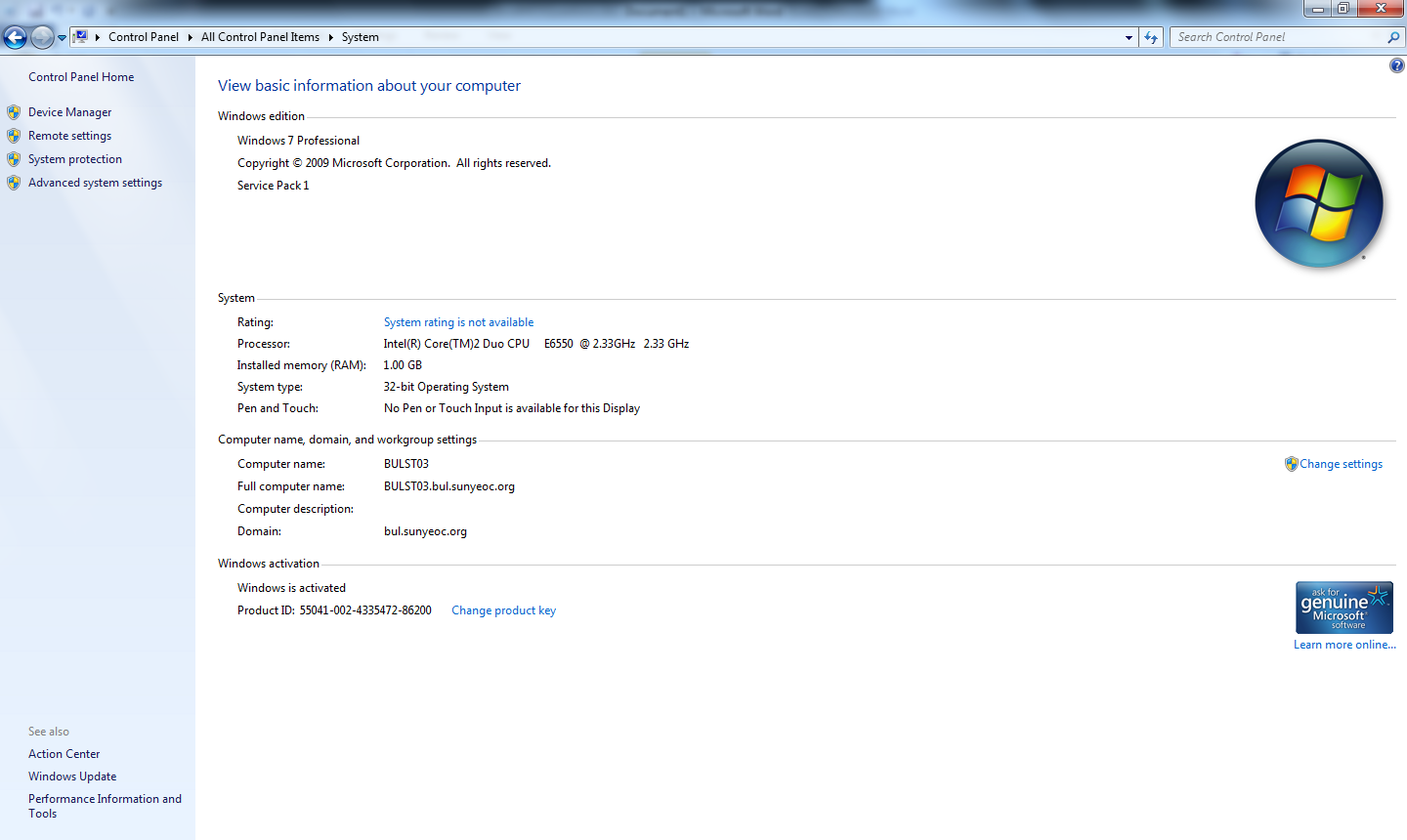 Go to www.microsoft.com/express/database  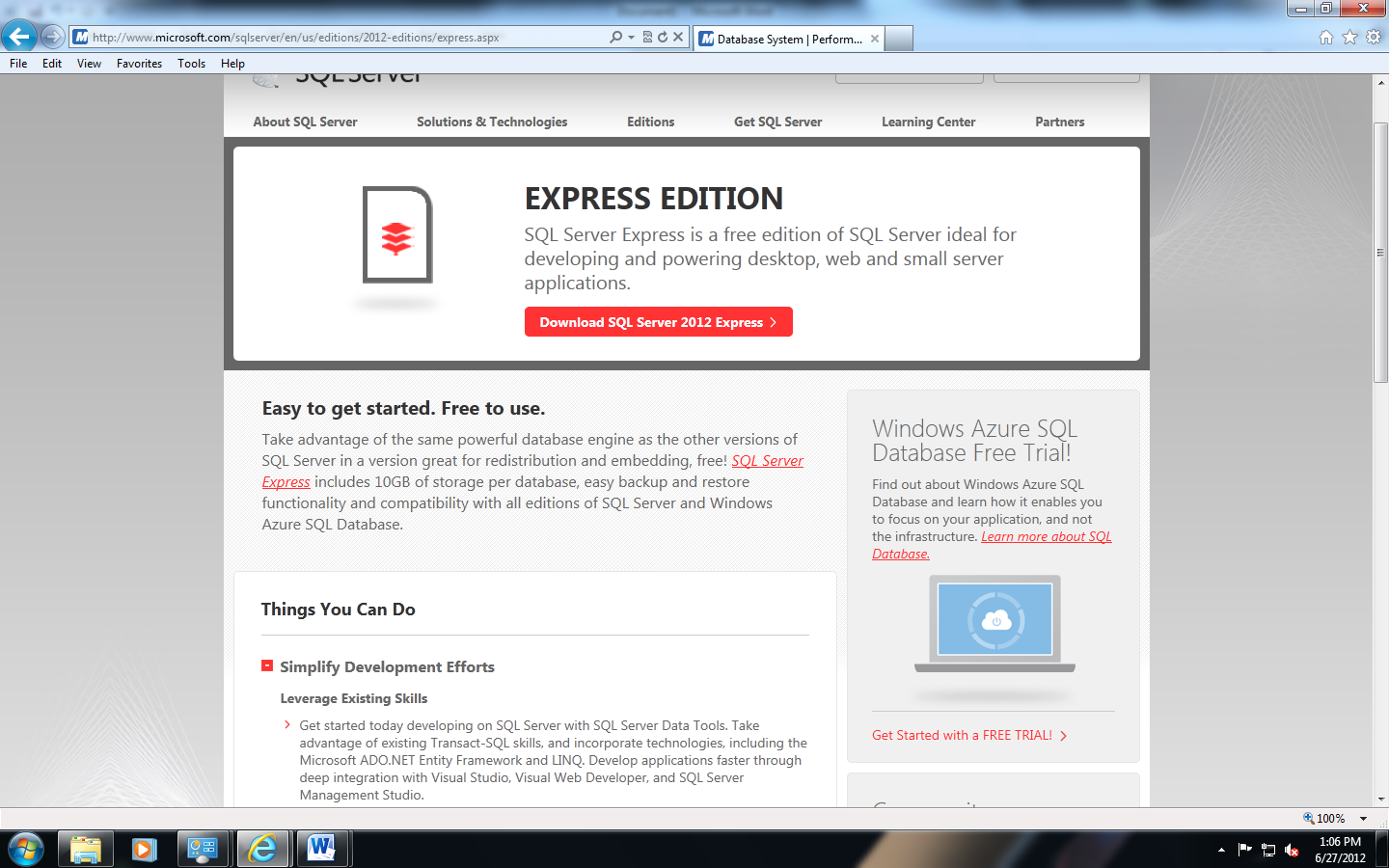 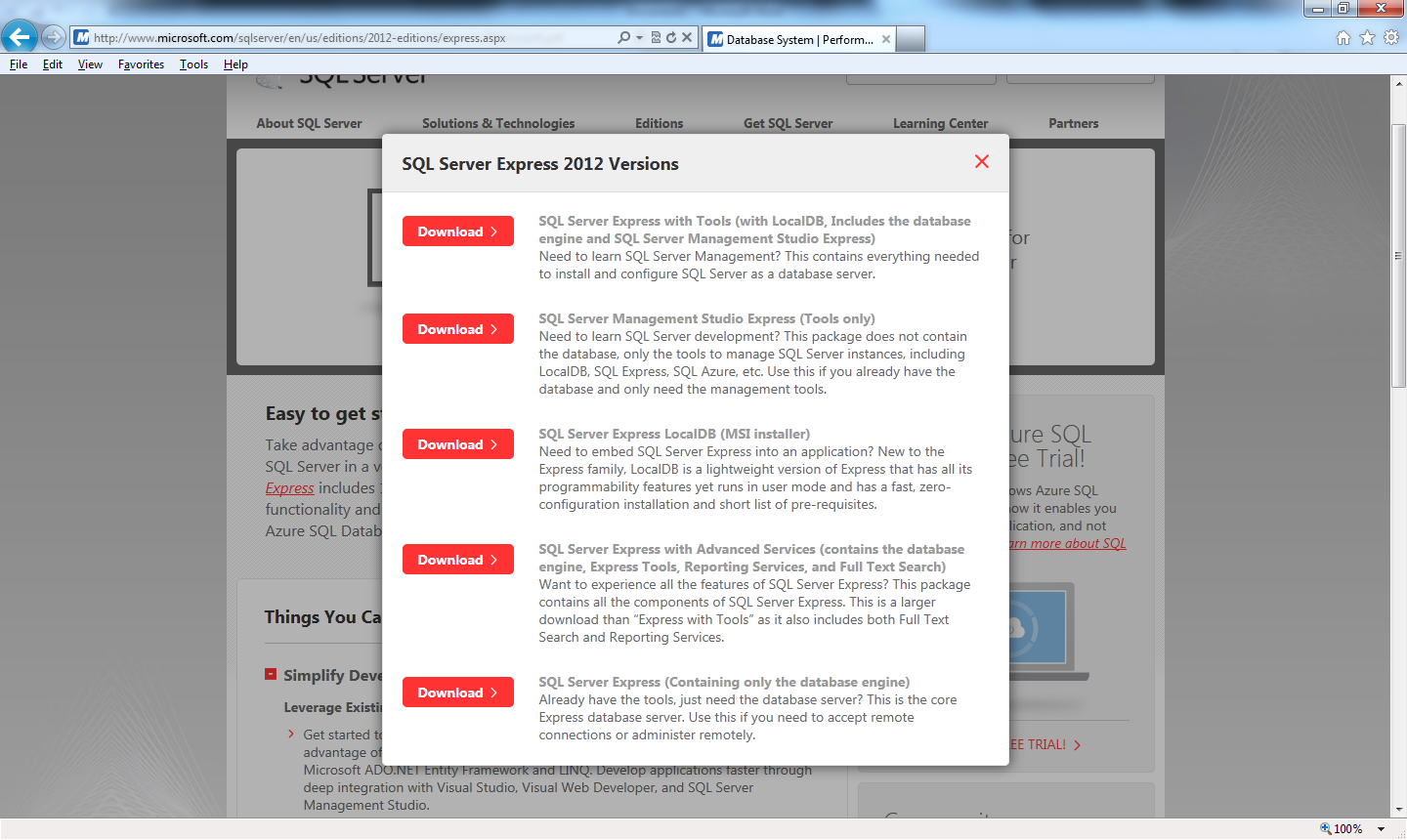 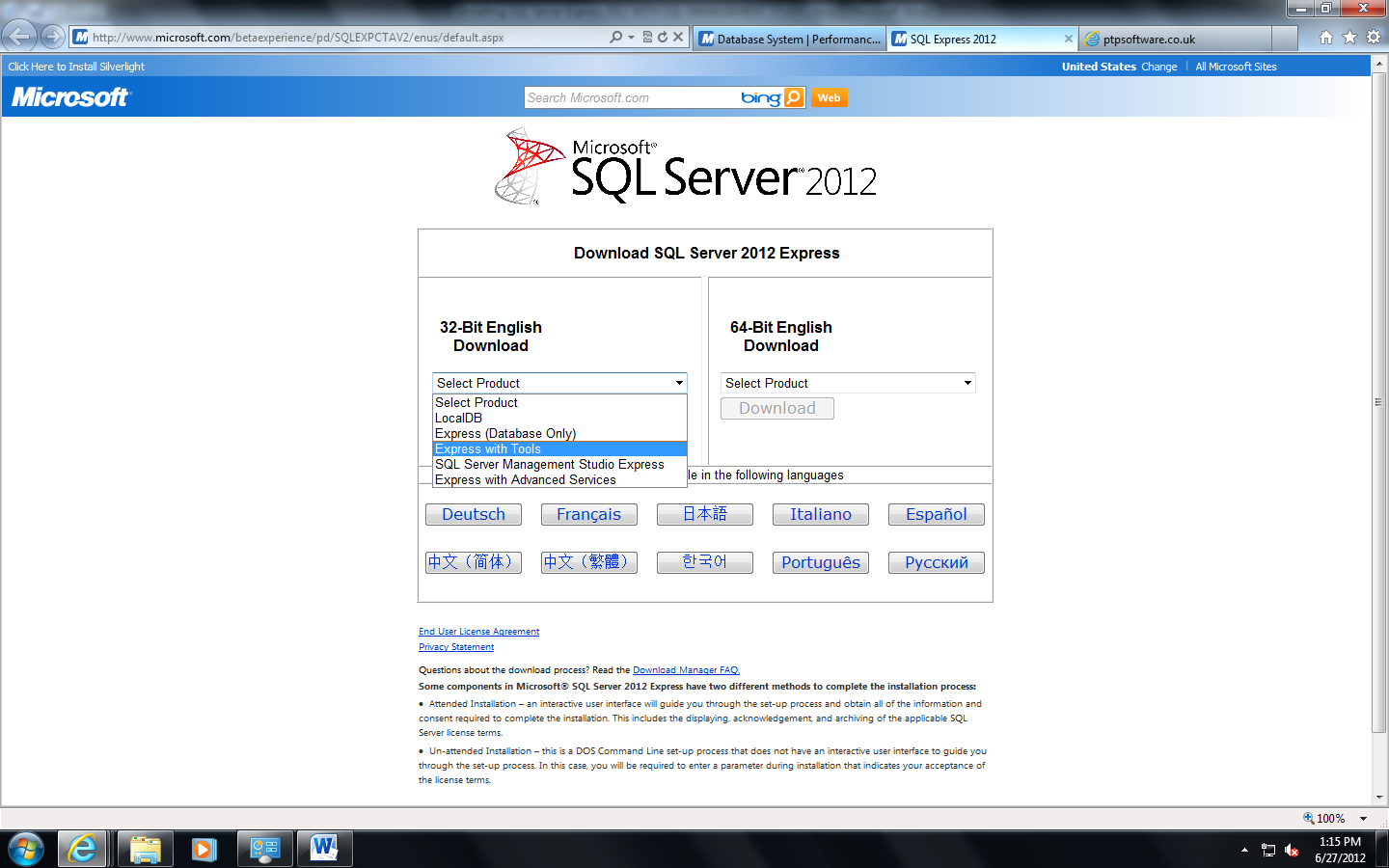 WARNING:  Automatic installations take a long time.  Be patient.  Wait for the next screen to appear.   These instructions DO NOT include the numerous installation information boxes that will appear throughout the installation.  Only those dialog boxes requiring YOUR INPUT are included in this instruction packet.  GO TO THE NEXT PAGE…At this point, you may be asked to download Active X and/or Java Applet. (Read red banner at top).   An action box will appear prompting you to do so, if those applets are not already installed.   Next, you’ll need to install the Download Manager.  SCROLL DOWN TO THE BOTTOM OF THE SCREEN FOR THE DOWNLOAD MANAGER.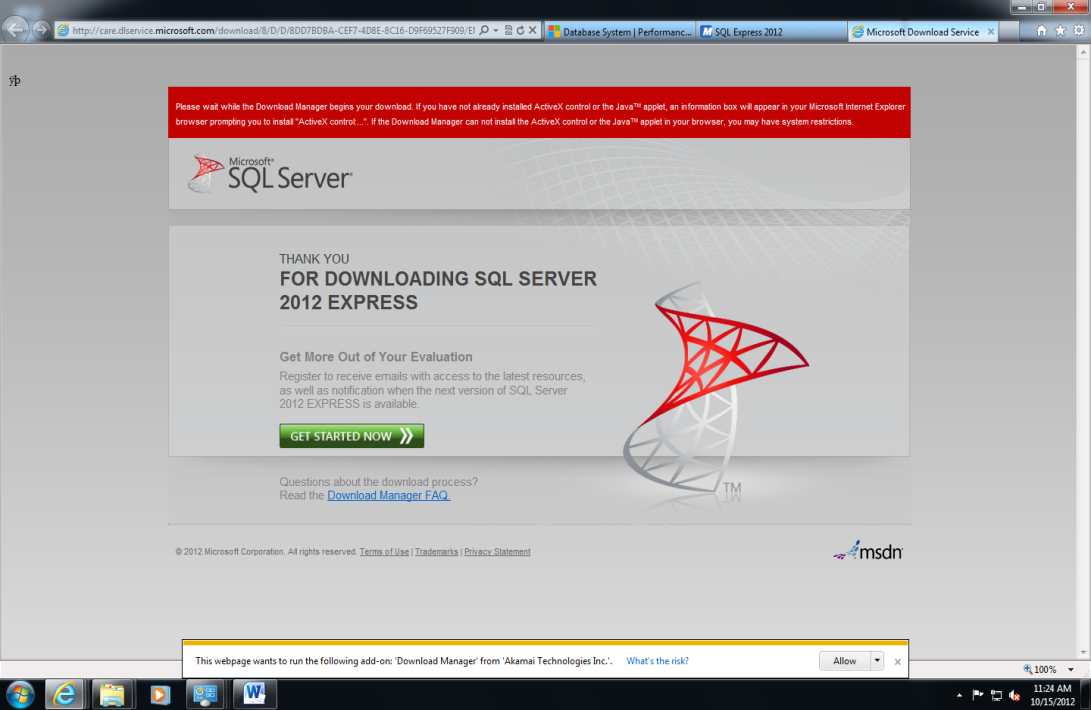 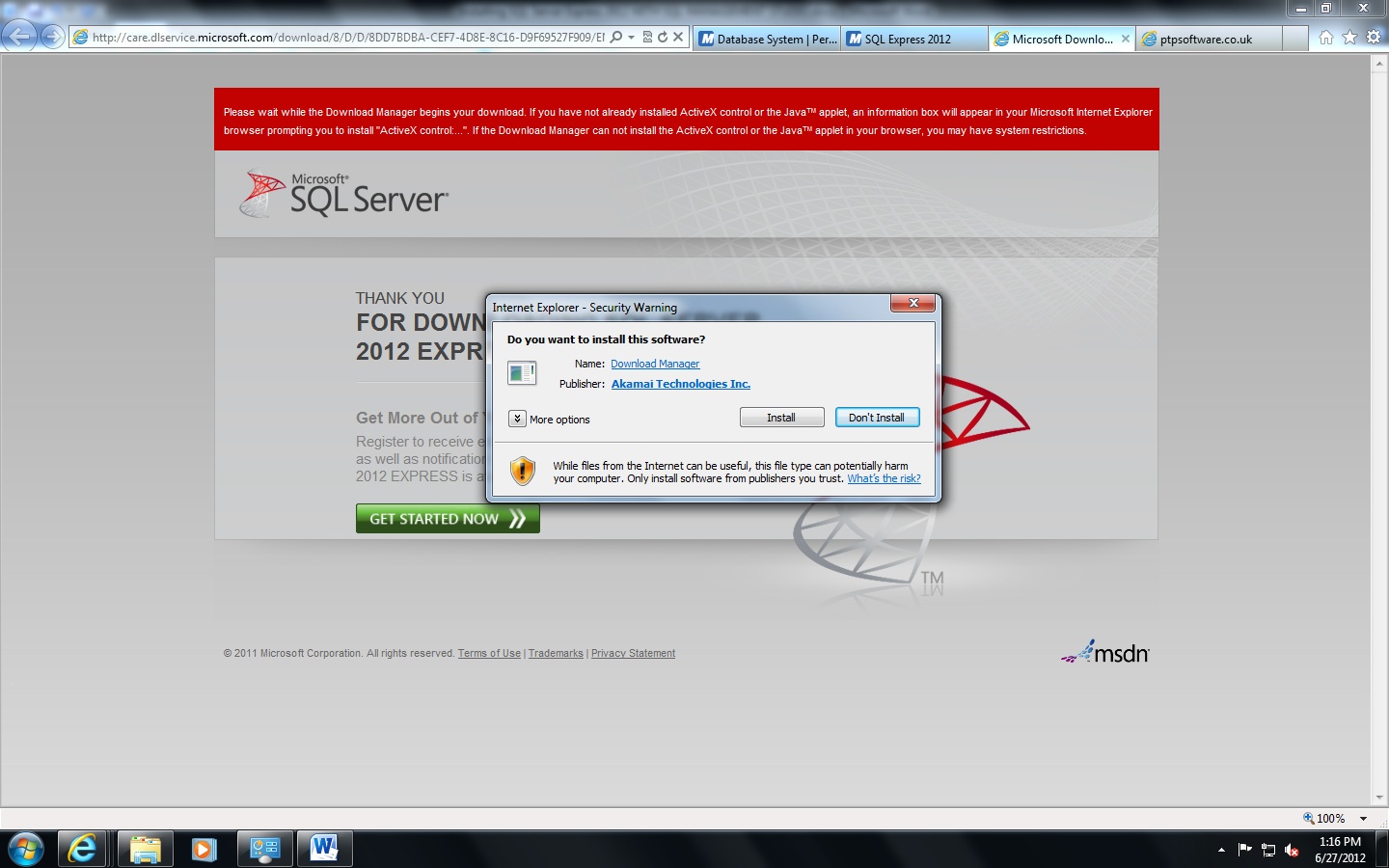 GO TO THE NEXT PAGE…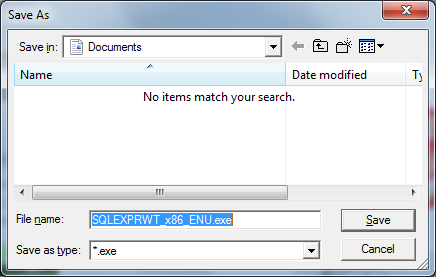 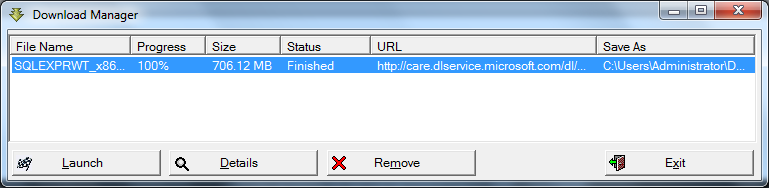 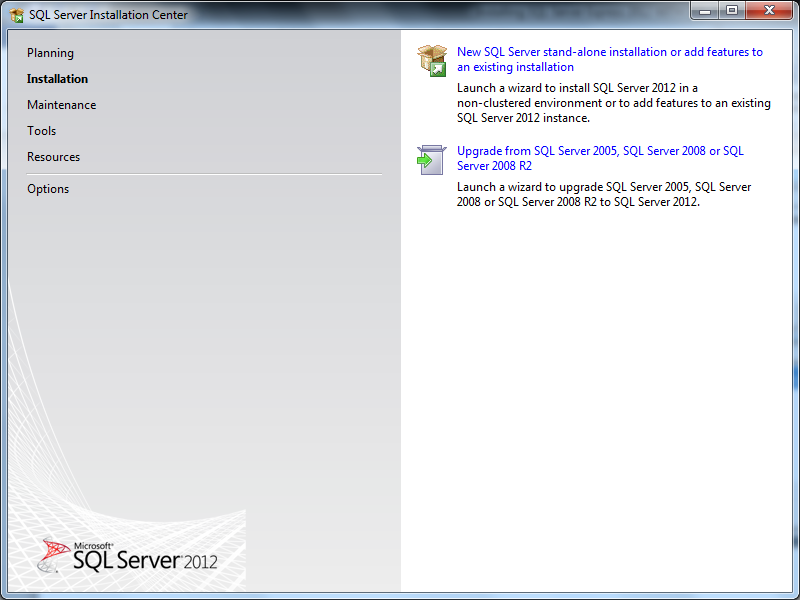 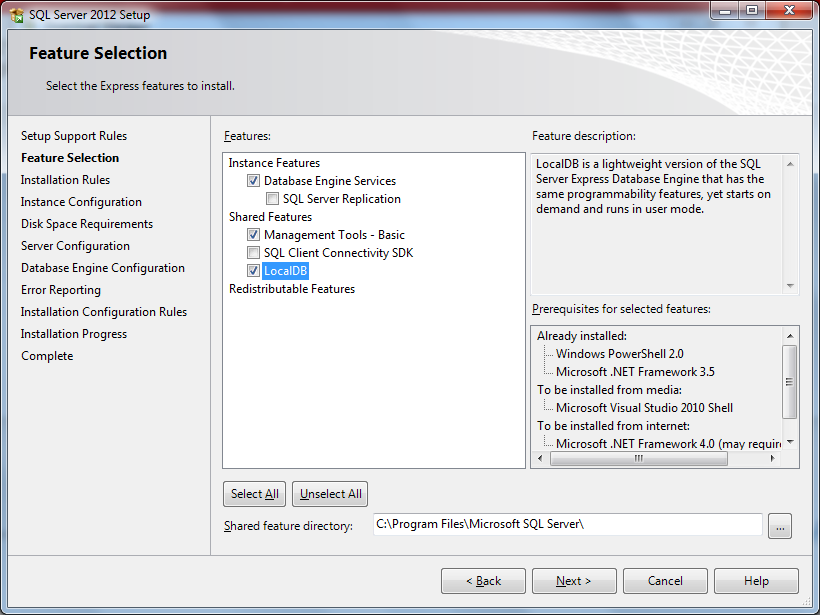 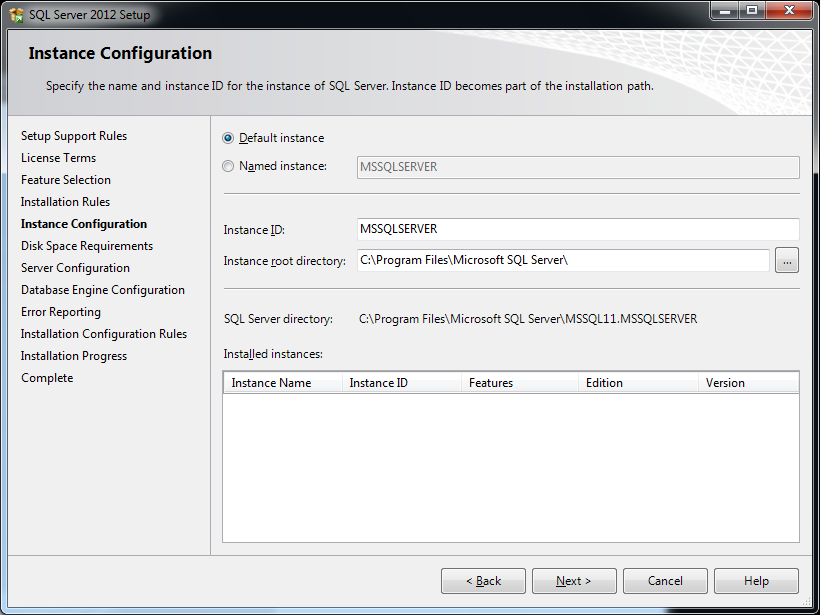 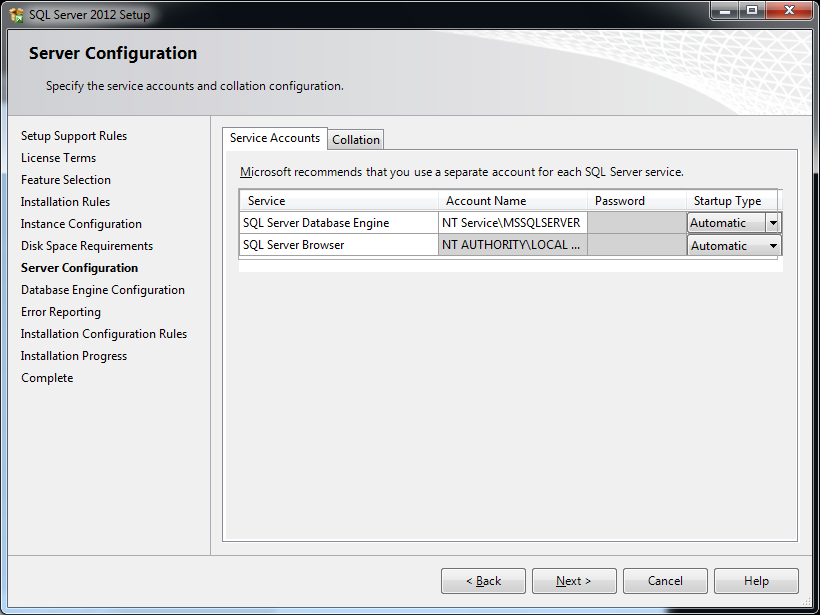 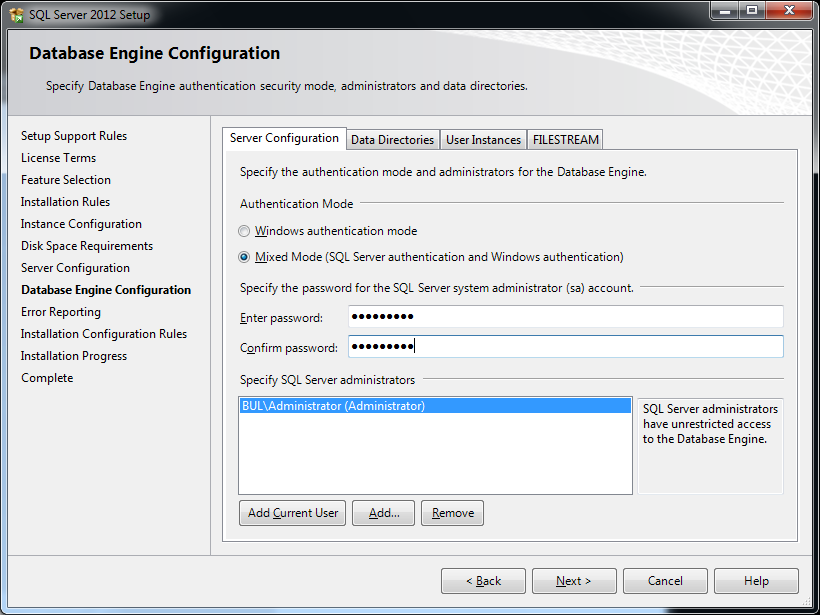 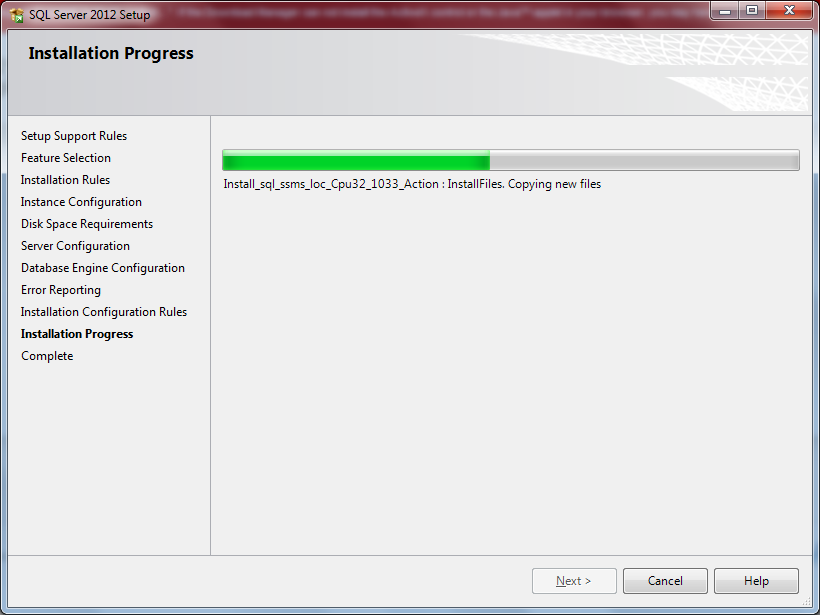 Now, you need to test to make sure it is properly installed.Go to the Start Menu, All ProgramsOpen the folder Microsoft SQL Server 2012Open SQL Server Management Studio (SSMS)WAIT – it may be slow to start up.Eventually, the SSMS Window will appear.  The Object Explorer pane should appear on the left-hand side.  If not, press F8 or View, Object Explorer.An action box will appear asking for your password information.  See screenshots on the following page.Click New Query in the Toolbar.The Query window will appear in middle of the screen.  Type the following:CREATE DATABASE trymeClick Execute in the Toolbar.Watch the bottom of the Query pane.  It should read “Command(s) completed successfully”.If not, write down the error message or save a screen shot.You’ve now tested it under Administrator.   Running SSMS under Administrator is okay for a Train the Trainer session (just make sure you switch back to Global afterwards); but, for security’s sake, the program should also run under Global.Now, Switch to Global, and repeat the above steps.  Austine at ISI has modified your server to allow SSMS to run under Global.  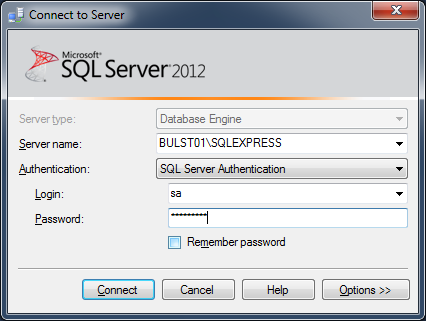 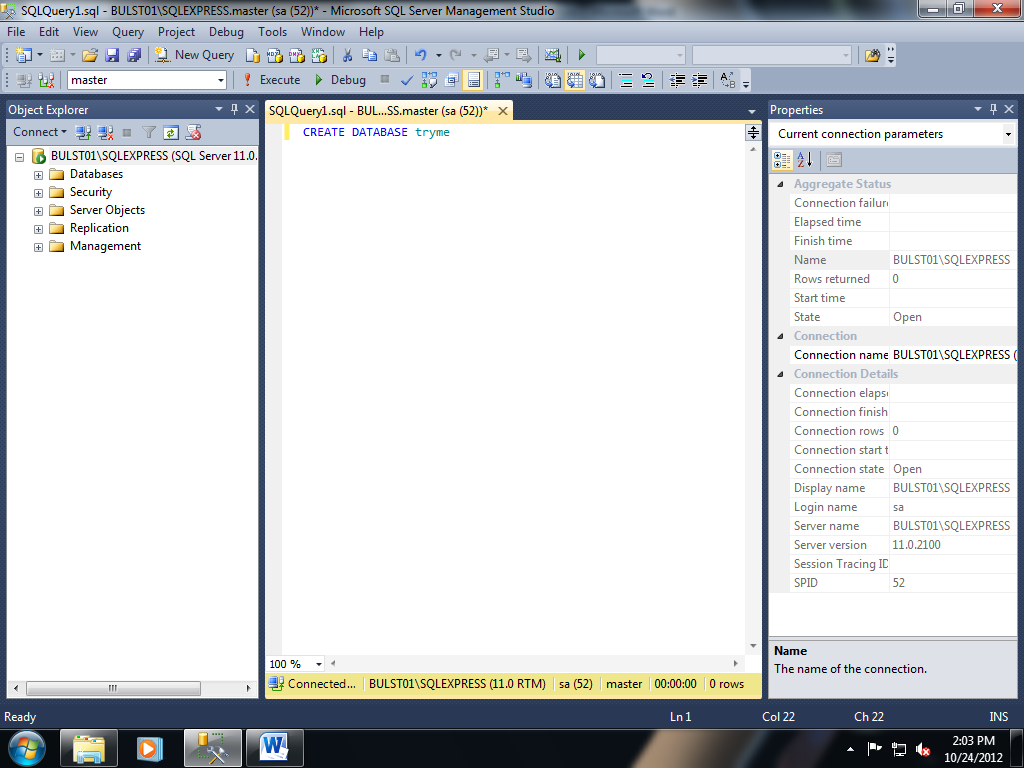 